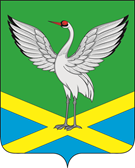 Совет  городского поселения «Забайкальское» муниципального района «Забайкальский район»IV – го созываРЕШЕНИЕпгт.Забайкальскот « 26 »  мая    2017 г.                                                                          № 57   Рассмотрев протест прокуратуры Забайкальского района 05.04.2017г № 07-23а-2017/950,  на решение Совета городского поселения «Забайкальское» от 16.03.2016 г. № 192 «Об утверждении размера платы граждан за содержание и ремонт жилищного фонда, в отношении которого не принято решение об установлении размера платы общим собранием собственников или где не принято решение о выборе способа управления многоквартирным домом, а также размер платы за пользование жилым помещением (оплата за наем) по договорам социального найма муниципального жилищного фонда в многоквартирных домах городского поселения «Забайкальское» с календарной разбивкой на 2016 г.» в целях приведения нормативно-правового акта в соответствии с действующим законодательством, Совет городского поселения «Забайкальское» решил:1. Признать утратившим силу  Решение Совета городского поселения «Забайкальское» № 192 от 16.03.2016г. «Об утверждении размера платы граждан за содержание и ремонт жилищного фонда, в отношении которого не принято решение об установлении размера платы общим собранием собственников или где не принято решение о выборе способа управления многоквартирным домом, а также размер платы за пользование жилым помещением (оплата за наем) по договорам социального найма муниципального жилищного фонда в многоквартирных домах городского поселения «Забайкальское» с календарной разбивкой на 2016 г.»2. Опубликовать настоящее решение в информационном вестнике «Вести Забайкальска» и на официальном сайте zabadm.ru. 3. Настоящее решение вступает в силу после его официального опубликования в информационном вестнике «Вести Забайкальска» и на официальном сайте zabadm.ru.Глава городского поселения«Забайкальское»                                                                    О. Г. Ермолин               « О признании утратившим силу решение Совета городского поселения «Забайкальское»  № 192 от 16.03.2017г «Об утверждении размера платы граждан за содержание и ремонт жилищного фонда, в отношении которого не принято решение об установлении размера платы общим собранием собственников или где не принято решение о выборе способа управления многоквартирным домом, а также размер платы за пользование жилым помещением (оплата за наем) по договорам социального найма муниципального жилищного фонда в многоквартирных домах городского поселения «Забайкальское» с календарной разбивкой на 2016 г.»